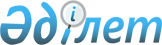 О дополнительном регулировании организации и проведения мирных собраний на территории Жуалынского районаРешение Жуалынского районного маслихата Жамбылской области от 25 июня 2020 года № 67-7. Зарегистрировано Департаментом юстиции Жамбылской области 29 июня 2020 года № 4651
      В соответствии со статьей 8 Закона Республики Казахстан от 25 мая 2020 года "О порядке организации и проведения мирных собраний в Республике Казахстан", Жуалынский районный маслихат РЕШИЛ:
      1. Определить специализированные места, порядок использования специальных мест, нормы их предельного наполнения, а также требования к материально-техническому и организационному обеспечению для организации и проведения мирных собраний в Жуалынском районе, согласно приложениям №1, 2, 3 к настоящему решению. 
      2. Признать утратившим силу решение Жуалынского районного маслихата от 26 февраля 2016 года № 53-5 "О дополнительном регламентировании порядка проведения мирных собраний, митингов, шествий, пикетов и демонстраций по Жуалынскому району" (зарегистрировано в реестре государственной регистрации нормативных правовых актов от 16 марта 2016 года за № 2989 и опубликовано в информационно-правовой системе "Әділет" от 30 марта 2016 года).
      3. Контроль за исполнением и публикацию на интернет-ресурсе данного решения возложить на постоянную комиссию районного маслихата по вопросам административно-территориальных структур, социально-экономическому развитию территорий, бюджета и местных налогов по защите прав граждан.
      4. Настоящее решение вступает в силу со дня государственной регистрации в органах юстиции и вводится в действие по истечении десяти календарных дней после дня его первого официального опубликования. Специализированные места, порядок использования специальных мест, нормы их предельного заполнения, а также требования к материально-техническому и организационному обеспечению для организации и проведения мирных собраний в Жуалынском районе
      1. Специально определенные места для организации и проведения мирных собраний в Жуалынском районе:
      1) Место проведения собрания и митинга: Жуалынский район, село Б.Момышулы, Парк "Жасай бер, Қазақстан!" расположенная по улице Жибек жолы;
      2) Маршрутом проведения шествий и демонстраций в Жуалынском районе установить: Жуалынский район, село Б.Момышулы от пересечения улицы Ак жол-Жибек жолы до пересечения улиц Жибек жолы – Сафинова;
      2. Порядок использования специализированных мест для организации и проведения мирных собраний в Жуалынском районе: 
      1) при организации и проведении мирного собрания акиматом района создается постоянно действующий оперативный штаб для координации деятельности организаций, задействованных в организации и проведении мирного собрания. В состав оперативного штаба входят представители местной полицейской службы, органов гражданской защиты, организатор мирного собрания (далее - организатор). Оперативный штаб возглавляет уполномоченный представитель акима района; 
      2) организатор размещает правила поведения участников, регламентирующие порядок организации и проведения мирного собрания в общедоступном для граждан месте, предусматривает меры, обеспечивающие охрану общественного порядка, безопасность участников, пожарную и санитарно-эпидемиологическую безопасность, оказание первой медицинской помощи при несчастных случаях и порядок эвакуации при возникновении чрезвычайных ситуаций; 
      3) организатор совместно с местной полицейской службой определяет месторасположение служебного автотранспорта, пункта управления оперативного штаба местной полицейской службы и скорой помощи, а также стоянок резерва; 
      4) местные службы полиции за двое суток до начала мирного собрания утверждают план размещения сил и средств, задействованных в обеспечении охраны общественного порядка, дорожной и пожарной безопасности; 
      5) организаторы и участники мирных собраний в Жуалынском районе обязаны строго соблюдать запреты и обязанности, предусмотренные Законом Республики Казахстан от 25 мая 2020 года "О порядке организации и проведения мирных собраний в Республике Казахстан". 
      3. Предельные нормы заполнения специальных мест для организации и проведения мирных собраний в Жуалынском районе:
      а / в = с; 
      а - площадь специальных мест для организации и проведения мирных собраний (в квадратных метрах); 
      в – предельная норма на каждого гражданина, участвующего в мирных собраниях (1,5 квадратных метра); 
      с - предельная норма заполнения специальных мест для организации и проведения мирных собраний (предельное количество лиц, участвующих в мирном собрании). 
      4. Требования к материально-техническому и организационному обеспечению специальных мест для организации и проведения мирных собраний в Жуалынском районе определяются в соответствии с планом размещения сил и средств, задействованных в обеспечении охраны общественного порядка, дорожной и пожарной безопасности, утверждаемым местной полицией при проведения каждого мирного собрания.  Материально-техническое оснащение специализированных мест для проведения мирных собраний и шествий ПРАВИЛА проведения пикетирования
      Пикетирование – присутствие одного гражданина Республики Казахстан в определенном месте в определенное время с целью публичного выражения мнения по общественно значимым вопросам и/или действиям/бездействию лиц и/или органов, организаций.
      Проведение пикетирования запрещается:
      1) в местах массовых захоронений;
      2) на объектах железнодорожного, водного, воздушного и автомобильного транспорта и прилегающих к ним территориях;
      3) на территориях, прилегающих к организациям, обеспечивающим обороноспособность, безопасность государства и жизнедеятельность населения;
      4) на территориях, прилегающих к опасным производственным объектам и иным объектам, эксплуатация которых требует соблюдения специальных правил техники безопасности;
      5) на магистральных железнодорожных сетях, магистральных трубопроводах, национальной электрической сети, магистральных линиях связи и прилегающих к ним территориях.
      Допускается:
      1) проведение только одним гражданином и в статичной форме (без передвижения);
      2) использование плакатов, транспарантов и иные средств наглядной агитации;
      3) пикетирование не более двух часов в день в одном и том же месте у одного и того же объекта (за исключением специализированных мест для организации и проведения мирных собраний).
      Не допускается:
      1) проведение двух и более пикетов в одном и том же месте в одно и то же время у одного и того же объекта, за исключением специализированных мест для организации и проведения мирных собраний;
      2) использование звукоусиливающих средств; 
      3) проведение пикетирования на расстоянии 150 метров прилегающих территорий объектов, у которых запрещено проведение пикетирования.
					© 2012. РГП на ПХВ «Институт законодательства и правовой информации Республики Казахстан» Министерства юстиции Республики Казахстан
				
      Председатель сессии Жуалынского 

      районного маслихата 

К. Бегалиев

      Секретарь Жуалынского 

      районного маслихата 

Е. Тлеубеков
Приложение к № 1
решению Жуалынского 
районного маслихата № 67-7 от
 25 июня 2020 годаПриложение № 2 к решению
Жуалынского районного 
маслихата № 67-7 от 25 июня 
2020 года
№

п/п
Наименование специализированного места
Материально-техническое оснащение
Предельная наполняемость
1.1.
Парк "Жасай бер, Қазақстан!"
Площадь земельного участка 400 квадратных метра;

- в 9 колонках размещено 18 ламп;

- точка для подключения электроэнергии;

- камера видеонаблюдения и видеофиксации;

-парковочных мест (1 заезд, 1 выезд).
500

человек
2.2.
От пересечения улицы Ак жол-Жибек жолы до пересечения улиц Жибек жолы – Сафинова
Протяженность маршрута составляет 970 метра;

- вдоль маршрута имеется уличное освещение;

-камеры видеонаблюдения и видеофиксации.
500

человекПриложение № 3 к решению
Жуалынского районного 
маслихата № 67-7 от 25 июня 
2020 года